	Revised 30th June 2024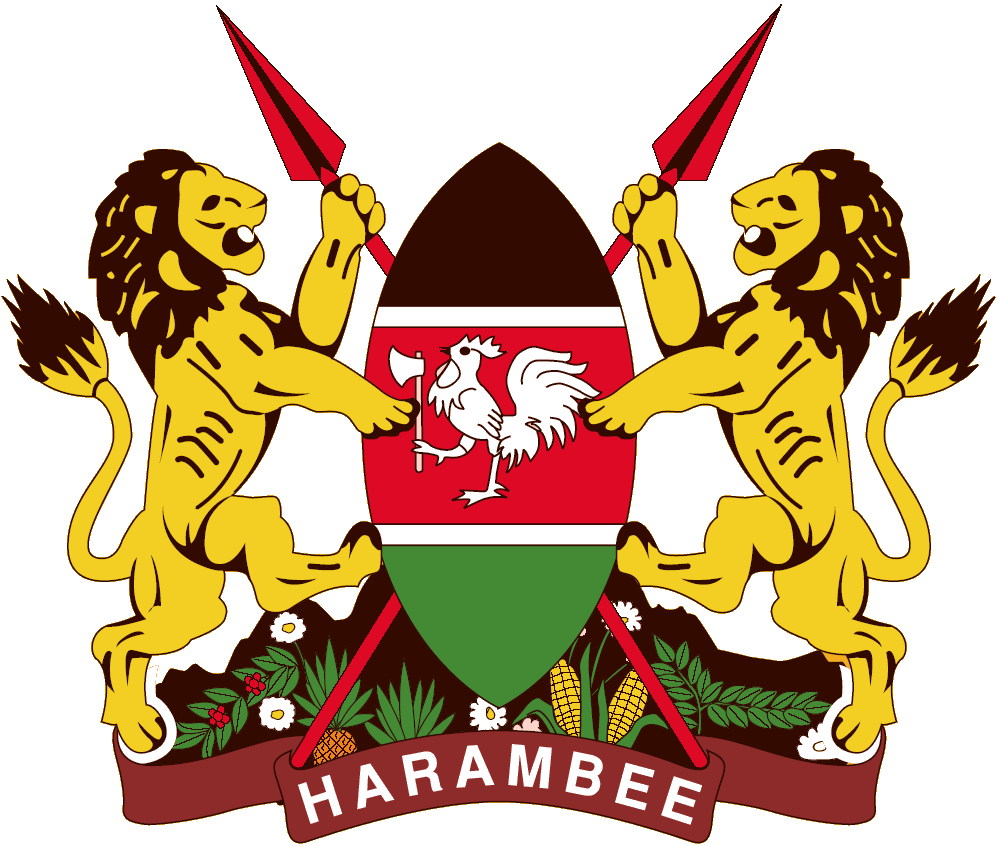 KENYA ROADS AUTHORITY(KeNHA, KURA, KeRRA, KWS)Annual Report and Financial Statements For Road Maintenance Levy FundFor The Financial Year Ended30th June 20xxPrepared in accordance with the Accrual Basis of Accounting Method under the International Public Sector Accounting Standards (IPSAS)(Leave this page blank)Acronyms and Glossary of TermsDG				Director GeneralKRB				Kenya Roads BoardKURA				Kenya Urban Roads BoardPSASB			Public Sector Accounting Standards BoardRMLF: 			Roads Maintenance Levy FundFiduciary Management	Key management personnel who had financial responsibility in the entity.(This list is an indication of the common acronyms and glossary of terms; the entity should include all from the annual report and financial statements prepared)  Key Entity Information and ManagementBackground informationThe entity was incorporated/ established under the xxx Act on xxx (insert date). The entity is domiciled in Kenya and has branches in xxx, xxx (list them)(Include any other information relevant to the users of financial information on the background of the entity for example the implementation of roadworks using RMLF under the specific road authority.)Principal ActivitiesThe principal activity/mission/ mandate of the entity is to ….		(Under this section quote your functions as derived from the establishing Act you may also include the entity’s vision, mission and core objectives.) Mention implementation of roadworks using RMLF by the Road Authority. This may be derived from the relevant Act.Key ManagementThe entity’s day-to-day management is under the following key organs:Board of DirectorsAccounting officerManagement…; and…Fiduciary ManagementThe key management personnel who held office during the financial year ended 30th June 20XX and who had direct fiduciary responsibility were:(Include all positions regarded as top management in your entity as per your organizational structure).Key Entity Information and Management (Continued)Fiduciary Oversight Arrangements Here, provide a high-level description of the key fiduciary oversight arrangements covering (say):Audit and Risk CommitteeFinance committee Other oversight arrangementsEntity HeadquartersP.O. Box XXXXXXXX Building/House/PlazaXXX Avenue/Road/HighwayNairobi, KENYAEntity ContactsTelephone: (254) XXXXXXXXE-mail:  xxxx@xxx.comWebsite: xxx.go.keEntity Bankers      	Other Banks (state other bankers as appropriate)Independent AuditorsAuditor GeneralOffice of the Auditor GeneralAnniversary Towers, University Way P.O. Box 30084, GPO 00100,Nairobi, KenyaPrincipal Legal AdviserThe Attorney GeneralState Law OfficeHarambee AvenueP.O. Box 40112City Square 00200Nairobi, KenyaThe Board of Directors(Include the Entity’s Board of Directors).Key Management TeamChairman’s StatementPut a forward note by the Chairperson of the Fund. May include information such as:Changes in the RMLF during the year (in terms of the board or key management team)Review of the RMLF performanceFuture outlook of the RMLFAny other matters deemed necessary.A conclusion(This report is a summarized overview of the RMLF and about a page or two)Report of The Director General(Under this section, the Director General will give his report, which highlights the same issues as the Chairman in a more detailed format, usually 2 to 3 pages. The Director General may also mention at a high level the financial performance of RMLF).Include the following:Mention the budget performance against actual amounts for current year and for cumulative to-date based on programmes/work plans/APRP, (make use of pictures, tables pie charts and graphs)Physical progress based on outputs, outcomes and impacts since establishment of the RMLF (encouraged to use actual figures and percentages)Comment on each of the programmes/work plans/APRP implemented by RMLF and how they have been achieved.Comment on value-for-money achievements,List the implementation challenges of strategic objectives for the Road Authority and the entity’s future outlook with respect to the RMLF (here you could mention the budget allocation for the coming year and the projects that the entity wishes to undertake under RMLF. Further Authorities should be able to mention the number and KM of roads rehabilitated or done using the RMLF as per their budgets.)Highlight key risk management strategies.(The Director General should sign the Director General’s report).Statement of Performance Against Predetermined ObjectivesIntroductionSection 81 (2) (f) of the Public Finance Management Act, 2012 requires that, at the end of each financial year, the Accounting Officer when preparing Financial Statements of each National Government entity in accordance with the standards and formats prescribed by the Public Sector Accounting Standards Board includes a statement of the National government entity’s performance against predetermined objectives.(Under the section the management should include the performance against predetermined objectives of the RMLF and may further link to the performance of the entire Road Authority. The Roads authorities should outline activities and output under the strategic pillars relating to the RMLF. The Road Authority may comment on how RMLF supports their Overall Strategy in terms of achieving/implementing their mandate.)Corporate Governance Statement(Two-to-three pages)(Under this section, include the number of Board meetings held (with particular regard to Road maintenance) and the attendance to those meetings by members, succession plan, existence of a board charter, process of appointment and removal of directors, roles and functions of the Board, induction and training, board and member performance, conflict of interest, board remuneration, ethics and conduct as well as governance audit.)Management Discussion and Analysis(Two- three pages)(Under this section, the management gives a report on the operational and financial performance of the entity with regard to RMLF for  the last three to five year period, entity’s key projects or investments decision implemented or ongoing, entity’s compliance with statutory requirements, major risks facing the entity, material arrears in statutory and other financial obligations, review of the economy, review of the sector, future developments and  any other information considered relevant to the users of the Financial Statements.) The management should make use of tables, graphs, pie charts and other descriptive tools to make the information as understandable as possible.)Environmental And Sustainability Reporting(Include any CSR activities undertaken by the Entity using RMLF funds, if any.)(Two-to-three pages)Sustainability strategy and profile  The top management especially the accounting officer should make reference to sustainable efforts, broad trends in political and macroeconomic affecting sustainability priorities, reference to international best practices and key achievements and failure.Environmental performance Outline clearly, environmental policy guiding the entity, provide evidence of the policy. Outline successes, shortcomings, efforts to manage biodiversity, waste management policy and efforts to reduce environmental impact of the entity’s products.Employee welfareGive account of the policies guiding the hiring process and whether they take into account the gender ratio, whether they take in stakeholder engagements and how often they are improved. Explain efforts made in improving skills and managing careers, appraisal and reward systems. The entity should also disclose their policy on safety and compliance with Occupational Safety and Health Act of 2007, (OSHA.)Market place practices- The entity should outline its efforts to:Responsible competition practice.Explain how the entity ensures responsible competition practices with issues like anti-corruption, responsible political involvement, fair competition and respect for competitors.Responsible Supply chain and supplier relations Explain how the entity maintains good business practices, treats its own suppliers responsibly by honouring contracts and respecting payment practices.Responsible marketing and advertisementOutline efforts to maintain ethical marketing practices.Product stewardshipOutline efforts to safeguard consumer rights and interests.Corporate Social Responsibility / Community Engagements The  entity gives details of CSR activities carried out in the year and the impact to the society.  Give evidence of community engagement including charitable giving (cash and material), Corporate Social Investment and other forms of community engagements. Report of The DirectorsThe Directors submit their report together with the audited Financial Statements for the year ended June 30, 20XX, which show the state of the entity’s affairs.Principal activitiesThe principal activities of the entity are (continue to be) ….ResultsThe results of the entity for the year ended June 30, 20XX, are set out on page ….DirectorsThe members of the Board of Directors who served during the year are shown on page xxx. During the year xxx director retired/ resigned and xxx was appointed with effect from xxx date.AuditorsThe Auditor General is responsible for the statutory audit of the entity in accordance with Article 229 of the Constitution of Kenya and the Public Audit Act 2015 or XYZ Certified Public Accountants were nominated by the Auditor General to carry out the audit of the entity for the year/period ended June 30, 20XX in accordance to section 23 of the Public Audit Act, 2015 which empowers the Auditor General to appoint an auditor to audit on his behalf.By Order of the BoardStatement Of Directors’ ResponsibilitiesSection 81 of the Public Finance Management Act, 2012 and (section 14 of the State Corporations Act, (entities should quote the applicable legislation under which they are regulated)) require the Directors to prepare Financial Statements in respect of that entity, which give a true and fair view of the state of affairs of the entity at the end of the financial year/period and the operating results of the entity for that year/period. The Directors are also required to ensure that the entity keeps proper accounting records which disclose with reasonable accuracy the financial position of the entity. The Directors are also responsible for safeguarding the assets of the entity.The Directors are responsible for the preparation and presentation of the entity’s Financial Statements, which give a true and fair view of the state of affairs of the entity for and as at the end of the financial year (period) ended on June 30, 20XX. This responsibility includes: (i)Maintaining adequate financial management arrangements and ensuring that these continue to be effective throughout the reporting period; (ii)Maintaining proper accounting records, which disclose with reasonable accuracy at any time the financial position of the entity; (iii)Designing, implementing and maintaining internal controls relevant to the preparation and fair presentation of the Financial Statements, and ensuring that they are free from material misstatements, whether due to error or fraud; (iv)Safeguarding the assets of the entity; (v)Selecting and applying appropriate accounting policies; and (vi)Making accounting estimates that are reasonable in the circumstances.The Directors accept responsibility for the entity’s Financial Statements, which have been prepared using appropriate accounting policies supported by reasonable and prudent judgements and estimates, in conformity with International Public Sector Accounting Standards (IPSAS), and in the manner required by the PFM Act, 2012 and (the State Corporations Act) – entities should quote applicable legislation as indicated under which they are regulated). The Directors are of the opinion that the entity’s Financial Statements give a true and fair view of the state of entity’s transactions during the financial year ended June 30, 20XX, and of the entity’s financial position as at that date. The Directors further confirms the completeness of the accounting records maintained for the entity, which have been relied upon in the preparation of the entity’s Financial Statements as well as the adequacy of the systems of internal financial control. n preparing the financial statements, the Directors have assessed the entity’s ability to continue as a going concern (disclosed, as applicable, matters relating to the use of going concern basis of preparation of the financial statements) OR Nothing has come to the attention of the Directors to indicate that the entity will not remain a going concern for at least the next twelve months from the date of this statement.Approval of the Financial StatementsThe entity’s Financial Statements were approved by the Board on _________________ 20XX and signed on its behalf by:Report Of the Independent Auditor  for  XX  Statement of Financial Performance for the Year Ended 30th June 20xxThe notes on pages xx to xx form an integral part of these Financial Statements.The Financial Statements set out on pages xxx to xxx were signed on behalf of the Board of Directors by:(Comparative FY refers to the financial year preceding the current Financial year.)Statement Of Financial Position As At 30th June 20xxThe notes on pages xx to xx form an integral part of these Financial Statements.The Financial Statements on pages xx to xx were approved by the Board of Directors and signed on its behalf by:(Comparative FY refers to the financial year preceding the current financial year.)Statement of Changes in Net Assets for the Year Ended 30th June 20xxThe notes on pages xx to xx form an integral part of these Financial Statements.Statement of Cash Flows for the Year Ended 30th June 20xx(PSASB has prescribed the direct method of cash flow presentation for all entities reporting under IPSAS accrual basis of accounting). (Comparative FY refers to the financial year preceding the current Financial year.) Statement Of Comparison Of Budget And Actual Amounts for the year ended xx 20xxNote: This statement takes the form in which the original budget is prepared. Should there be differences in the basis of preparation and classification, a reconciliation between the surplus/ deficit as per this statement and surplus/ deficit as per the statement of financial performance should be prepared.Budget Notes:Type explanatory notes for variancesReconcile surplus/ deficit in the actual column to surplus / deficit in the statement of financial performance here or as a note to the statement of budget vs actual amounts.Summary of Significant Accounting PoliciesStatement of compliance and basis of preparation The RMLF Financial Statements have been prepared in accordance with and comply with International Public Sector Accounting Standards (IPSAS). The Financial Statements are presented in Kenya shillings, which is the functional and reporting currency of the Fund. The accounting policies have been consistently applied to all the years presented. The Financial Statements have been prepared on the basis of historical cost, unless stated otherwise. The cash flow statement is prepared using the direct method. The Financial Statements are prepared on accrual basis.Adoption of New and Revised StandardsNew and amended standards and interpretations in issue effective in the year ended 30 June 2024.There were no new and amended standards issued in the financial year. New and amended standards and interpretations in issue but not yet effective in the year ended 30 June 2024Early adoption of standardsThe Entity did not early – adopt any new or amended standards in the financial year or the entity adopted the following standards early (state the standards, reason for early adoption and impact on entity’s financial statements.)  .Significant Accounting Policies (Continued)Revenue RecognitionRevenue From Non-Exchange Transactions Transfers from other Government Entities/ Transfer of RMLF from KRBRevenues from non-exchange transactions with other government entities are measured at fair value and recognized on obtaining control of the asset (cash, goods, services, and property) if the transfer is free from conditions and it is probable that the economic benefits or service potential related to the asset will flow to the entity and can be measured reliably. In particular, revenue from non- exchange transactions relates to the transfer of funds from KRB to RMLF for the Road Authorities.Revenue from exchange transactions (Finance income (from RMLF funds))Finance income (from RMLF funds) is accrued using the effective yield method. Finance income (from RMLF funds) is accrued using the effective yield method. The effective yield discounts estimated future cash receipts through the expected life of the financial asset to that asset’s net carrying amount. The method applies this yield to the principal outstanding to determine finance income (from RMLF funds) each period. This relates to interests earned on the RMLF Accounts as held in Commercial Banks. Finance income (from RMLF funds) is reported at gross as received in the bank statement of the Road Authority. Certified WorksCertified works are recognized when the works can be measured reliably and/ or when certificates of work done are received by the Road Authority.Roadwork CommitmentsRoadwork commitments arise from contracts entered into with contractors for road maintenance and development. These commitments are disclosed in note xx of these financial statements.Significant Accounting Policies (Continued)Transfers to OperationsThis relates to XX% of the RMLF amount allowable for use by the Road Authority for operational activities. Operating expenses are expenses incurred by the Road Authority in the normal day to day operation of the RMLF.Cash and cash equivalentsCash and cash equivalents comprise cash on hand and cash at bank, short-term deposits on call and highly liquid investments with an original maturity of three months or less, which are readily convertible to known amounts of cash and are subject to insignificant risk of changes in value. Bank account balances include amounts held at the Central Bank of Kenya (Remove if not applicable) and at various commercial banks at the end of the financial year. For the purposes of these Financial Statements, cash and cash equivalents relates to bank balances in commercial banks for the RMLF as at the end of the financial year.Financial instruments IPSAS 41 addresses the classification, measurement and de-recognition of financial assets and financial liabilities, introduces new rules for hedge accounting and a new impairment model for financial assets. The entity does not have any hedge relationships and therefore the new hedge accounting rules have no impact on the Company’s financial statements. (amend as appropriate).A financial instrument is any contract that gives rise to a financial asset of one entity and a financial liability or equity instrument of another entity. At initial recognition, the entity measures a financial asset or financial liability at its fair value plus or minus, in the case of a financial asset or financial liability not at fair value through surplus or deficit, transaction costs that are directly attributable to the acquisition or issue of the financial asset or financial liability.Significant Accounting Policies (Continued)Financial assetsClassification of financial assetsThe entity classifies its financial assets as subsequently measured at amortised cost, fair value through net assets/ equity or fair value through surplus and deficit on the basis of both the entity’s management model for financial assets and the contractual cash flow characteristics of the financial asset. A financial asset is measured at amortized cost when the financial asset is held within a management model whose objective is to hold financial assets in order to collect contractual cash flows and the contractual terms of the financial asset give rise on specified dates to cash flows that are solely payments of principal and interest on the principal outstanding. A financial asset is measured at fair value through net assets/ equity if it is held within the management model whose objective is achieved by both collecting contractual cashflows and selling financial assets and the contractual terms of the financial asset give rise on specified dates to cash flows that are solely payments of principal and interest on the principal amount outstanding. A financial asset shall be measured at fair value through surplus or deficit unless it is measured at amortized cost or fair value through net assets/ equity unless an entity has made irrevocable election at initial recognition for particular investments in equity instruments.Subsequent measurement Based on the business model and the cash flow characteristics, the entity classifies its financial assets into amortized cost or fair value categories for financial instruments. Movements in fair value are presented in either surplus or deficit or through net assets/ equity subject to certain criteria being met.Significant Accounting Policies (Continued)Amortized costFinancial assets that are held for collection of contractual cash flows where those cash flows represent solely payments of principal and interest, and that are not designated at fair value through surplus or deficit, are measured at amortized cost. A gain or loss on an instrument that is subsequently measured at amortized cost and is not part of a hedging relationship is recognized in profit or loss when the asset is de-recognized or impaired. Interest income from these financial assets is included in finance income using the effective interest rate method.Fair value through net assets/ equityFinancial assets that are held for collection of contractual cash flows and for selling the financial assets, where the assets’ cash flows represent solely payments of principal and interest, are measured at fair value through net assets/ equity. Movements in the carrying amount are taken through net assets, except for the recognition of impairment gains or losses, interest revenue and foreign exchange gains and losses which are recognized in surplus/deficit. Interest income from these financial assets is included in finance income using the effective interest rate method.Fair value through surplus or deficit Financial assets that do not meet the criteria for amortized cost or fair value through net assets/ equity are measured at fair value through surplus or deficit. A business model where the entity manages financial assets with the objective of realizing cash flows through solely the sale of the assets would result in a fair value through surplus or deficit model.Trade and other receivablesTrade and other receivables are recognized at fair values less allowances for any uncollectible amounts. Trade and other receivables are assessed for impairment on a continuing basis. An estimate is made of doubtful receivables based on a review of all outstanding amounts at the year end. Significant Accounting Policies (Continued)ImpairmentThe entity assesses, on a forward-looking basis, the expected credit loss (‘ECL’) associated with its financial assets carried at amortized cost and fair value through net assets/equity. The entity recognizes a loss allowance for such losses at each reporting date. Critical estimates and significant judgments made by management in determining the expected credit loss (ECL) are set out in Note xx.Financial liabilitiesClassificationThe entity classifies its liabilities as subsequently measured at amortized cost except for financial liabilities measured through profit or loss.Receivables and payables
For the purposes of this financial statement, receivables and payables will include:GoK Receivables: Relates to RMLF that is receivable or refundable by GoK (RMLF that is utilized for development purpose by the Road Authority and is therefore refundable by the GoK.)Receivable from KRB: Relates to RMLF amounts yet to be disbursed by KRB to the Road Authority.Advances to Contractors: Relates to recoverable advances made by a Road Authority to the Contractor.Certificate Payables: Relates to amounts owed to Contractors with respect to road maintenance, rehabilitation and development arising from certified works. When a certificate of work is raised by the contractor, the Road Authority will debit contract payable and credit certificate payable. When the actual payment is done based of the raised certificates, the Road Authority will debit the Certificate Payables and credit RMLF BankSignificant Accounting Policies (Continued)Other Payables: This relates to other payables to suppliers that is not part of road maintenance, rehabilitation and development. This may be in form of consultancies or normal office supplies relating to the RMLF that is not directly attributed to the road development.Retention Monies: This relates to the percentage of the Contract amount that is retained by Road Authorities on every payment certificate raised awaiting the lapse of the defect period. Budget information The Annual Public Roads Programmed APRP (Original budget) for FY 20XX/20XX was approved on xxxx (Date). Subsequent revisions or additional appropriations were made to the approved budget (APRP) in accordance with specific approvals from the appropriate authorities. The additional appropriations are added to the original budget (APRP) by the entity upon receiving the respective approvals in order to conclude the final budget. Accordingly, the Fund recorded additional appropriations of xxxxx (Amount) on xxxx (Date) the FY 20XX/20XX budget following the governing body’s approval.The entity’s budget is prepared based work plans from the Roads Authorities which is on cash basis. The Financial Statements are prepared on accrual basis using a classification based on the nature of expenses in the statement of financial performance, whereas the budget is prepared on a cash basis. A comparison of budget and actual amounts, prepared on a comparable basis to the approved budget, is then presented in the statement of comparison of budget and actual amounts. In addition to the Basis difference, adjustments to amounts in the Financial Statements are also made for differences in the formats and classification schemes adopted for the presentation of the Financial Statements and the approved budget.A statement to reconcile the actual amounts on a comparable basis included in the statement of comparison of budget and actual amounts and the actuals as per the statement of financial performance has been presented under section XX of these Financial Statements.Nature and purpose of reservesThe Entity creates and maintains reserves in terms of specific requirements. Entity to state the reserves maintained and appropriate policies adopted.Significant Accounting Policies (Continued)Changes in accounting policies and estimates The Entity recognizes the effects of changes in accounting policy retrospectively. The effects of changes in accounting policy are applied prospectively if retrospective application is impractical.Related parties The Entity regards a related party as a person or an entity with the ability to exert control individually or jointly, or to exercise significant influence over the Entity, or vice versa. Members of key management are regarded as related parties and comprise the directors/ Trustee, the Fund Managers and Fund Accountant.Comparative figures	Where necessary comparative figures for the previous financial year have been amended or reconfigured to conform to the required changes in presentation.Events after the reporting periodThere were no material adjusting and non- adjusting events after the reporting period.Ultimate and Holding EntityThe entity is a Road Maintenance Levy Fund established by xxx Act (state the legislation establishing the Fund) under the Department of xxx. Its ultimate parent is the XXXXCurrencyThe Financial Statements are presented in Kenya Shillings (Kshs) with the values being rounded off to the nearest shilling.Significant Accounting Policies (Continued)Significant judgments and sources of estimation uncertainty The preparation of the Entity's Financial Statements in conformity with IPSAS requires management to make judgments, estimates and assumptions that affect the reported amounts of revenues, expenses, assets and liabilities, and the disclosure of contingent liabilities, at the end of the reporting period. However, uncertainty about these assumptions and estimates could result in outcomes that require a material adjustment to the carrying amount of the asset or liability affected in future periods. State all judgements, estimates and assumptions made e.g.Estimates and assumptions The key assumptions concerning the future and other key sources of estimation uncertainty at the reporting date, that have a significant risk of causing a material adjustment to the carrying amounts of assets and liabilities within the next financial year, are described below. The Entity based its assumptions and estimates on parameters available when the consolidated Financial Statements were prepared. However, existing circumstances and assumptions about future developments may change due to market changes or circumstances arising beyond the control of the Entity. Such changes are reflected in the assumptions when they occur. IPSAS 1.140.Provisions	Provisions were raised and management determined an estimate based on the information available. Additional disclosure of these estimates of provisions is included in Note xxx.Provisions are measured at the management's best estimate of the expenditure required to settle the obligation at the reporting date and are discounted to present value where the effect is material.(Include provisions applicable for your entity e.g. provision for bad debts, provisions of obsolete stocks and how management estimates these provisions)Notes To the Financial StatementsRoad Maintenance Levy FundFinance Income (Interest on RMLF Funds)Certified Works*The Authority shall list Expenditure by Item, Region, Type of Contract or any other criteria based on how records are maintained by the Road Authority.Transfers to Operations***KRB Act,1999 Section 6 (2) (l) the Highways Authority, the rural Roads Authority and the Urban Roads Authority may utilize such portion of monies received from the Fund for operational and administrative expenses as may be approved by the Minister on the advice of the Board: Provided that such expenditure shall not in any year exceed, as a proportion of the projected annual expenditure of the Fund—in the case of the Highways Authority, four percent;  in the case of the Rural Roads Authority, five and half percent; and (iii) in the case of the Urban Roads Authority, five and a half percent(Delete as applicable)Notes To the Financial Statements (Continued)Transfer to Development Projects* List the projects transferred to by names.Other Roadworks ExpensesNotes To the Financial Statements (Continued)Cash and Cash EquivalentsAnalysis of Bank and Cash balances:These represent cash held at various banks, as follows:The Authority is not exposed to credit risk on cash and bank balances as the funds are held with sound financial institutions approved by the Central Bank of Kenya. (b) Cash and cash equivalentsFor purposes of the cash flow statement, cash and cash equivalents comprise balances with less than three months’ maturity from the date of acquisition, including cash in hand, deposits held at call with banks and other short term highly liquid investments with original maturities of three months.Analysis of cash and cash equivalents is as set out below: -ReceivablesMovement of Contactors Advances:	Certificates Payable		Ageing analysis of certificates payableNotes To the Financial Statements (Continued)	Other PayablesAnalysis of Retention MoniesAgeing Analysis of retention monies	Accumulated SurplusNotes To the Financial Statements (Continued) Cash Generated from OperationsReconciliation of Net Cash Flows from Operating Activities to Surplus for the year:Notes To the Financial Statements (Continued)Financial risk managementThe Fund’s activities expose it to a variety of financial risks including credit and liquidity risks and effects of changes in foreign currency. The Fund’s overall risk management programme focuses on unpredictability of changes in the business environment and seeks to minimize the potential adverse effect of such risks on its performance by setting acceptable levels of risk. The Fund does not hedge any risks and has in place policies to ensure that credit is only extended to customers with an established credit history.The Fund’s financial risk management objectives and policies are detailed below:Credit riskThe Fund has exposure to credit risk, which is the risk that a counterparty will be unable to pay amounts in full when due. Credit risk arises from cash and cash equivalents, and deposits with banks, as well as trade and other receivables and available-for-sale financial investments.Management assesses the credit quality of each customer, taking into account its financial position, past experience and other factors. Individual risk limits are set based on internal or external assessment in accordance with limits set by the directors. The amounts presented in the statement of financial position are net of allowances for doubtful receivables, estimated by the entity’s management based on prior experience and their assessment of the current economic environment.Notes To the Financial Statements (Continued)The carrying amount of financial assets recorded in the Financial Statements representing the entity’s maximum exposure to credit risk without taking account of the value of any collateral obtained is made up as follows:(NB: The totals column should tie to the individual elements of credit risk disclosed in the entity’s statement of financial position)The customers under the fully performing category are paying their debts as they continue trading. The credit risk associated with these receivables is minimal and the allowance for uncollectible amounts that the entity has recognized in the Financial Statements is considered adequate to cover any potentially irrecoverable amounts. The entity has significant concentration of credit risk on amounts due from xxx.The board of trustees sets the Fund’s credit policies and objectives and lays down parameters within which the various aspects of credit risk management are operated. Notes To the Financial Statements (Continued)Liquidity risk managementUltimate responsibility for liquidity risk management rests with the RMLF Administrator/ Head of Finance, who has built an appropriate liquidity risk management framework for the management of the entity’s short, medium and long-term funding and liquidity management requirements. The entity manages liquidity risk through continuous monitoring of forecasts and actual cash flows.The table below represents cash flows payable by the RMLF under non-derivative financial liabilities by their remaining contractual maturities at the reporting date. The amounts disclosed in the table are the contractual undiscounted cash flows.  Balances due within 12 months equal their carrying balances, as the impact of discounting is not significant.Other disclosures (Continued)Capital risk managementThe objective of the RMLF’s capital risk management is to safeguard the RMLF’s ability to continue as a going concern. The entity capital structure comprises of the following funds:Tax On Finance Income/Interest Income on RMLF Notes To the Financial Statements (Continued)Disclosure Note on Unexecuted Contracts and ongoing Contracts yet to be certifiedItemize the contract commitment as per the records maintained by the Road Authority (Attach as an annex to this disclosure note.)Include the type of contracts i.e. Periodic or Performance Based or Routine Maintenance ContractAnnexesAnnex I: Progress on Follow Up of Auditor’s RecommendationsThe following is the summary of issues raised by the external auditor, and management comments that were provided to the auditor. Guidance Notes:Use the same reference numbers as contained in the external audit report.Obtain the “Issue/Observation” and “management comments”, required above, from final external audit report that is signed by Management.Before approving the report, discuss the timeframe with the appointed Focal Point persons within your entity responsible for implementation of each issue.Indicate the status of “Resolved” or “Not Resolved” by the date of submitting this report to National Treasury.Annex II: Inter-Entity Confirmation Letter[Insert your Letterhead][Insert name of beneficiary entity][Insert Address]The [insert SC/SAGA/Fund name here] wishes to confirm the amounts disbursed to you as at 30th June 20xx as indicated in the table below. Please compare the amounts disbursed to you with the amounts you received and populate the column E in the table below Please sign and stamp this request in the space provided and return it to us.Annex III: Reporting of Climate Relevant ExpendituresAnnex IV: Reporting on Disaster Management Expenditure SNDesignationName1.Director General-2.Head of Corporate Services3.Head of Finance-4.Head of Procurement-SNDirectorsDetailsInsert each Director’s passport-size photo and name, and key profession/academic qualificationsProvide a concise description of each Director’s date of birth, key qualifications, and work experience. Indicate whether the director is independent or an executive director and which committee of the Board the director chairs where applicable. Indicate whether the director is independent and or whether alternate.Director 2Director 3Director 4/AlternateDGEntity SecretaryIndicate whether the secretary is a member of ICS as required under the Mwongozo code in addition to their other details.Etc.RefManagementDetailsInsert each key manager’s passport-size photo and name, and key profession/academic qualificationsIndicate the main area of responsibility – without detailsManager 2Manager 3Manager 4Etc.Note: Highlight the key management team managing and executing the RMLF FundNote: Highlight the key management team managing and executing the RMLF Fund……………………………………….Name of Chairperson………………………………………Name of Director GeneralDate:…………………………………………………Name:Company Secretary/ Secretary To The BoardDate…………………………………………………………………………NameNameDirector GeneralChairperson DateDateNoteInsertCurrent YearInsert Comparative FYNoteKshsKshsRevenue from Non-Exchange TransactionsTransfers from Road maintenance levy fund1xxxxxxxxRevenue from Exchange transactionsFinance income (interest on RMLF funds)2xxxxxxxxTotal revenuexxxxxxExpenditureCertified works3xxxxTransfers to operations4xxxxTransfers to development projects5xxxxOther roadworks expenses6xxxxTotal expenditurexxxxxxSurplus/(deficit) for the yearxxx / (xxx)xxx / (xxx)……………………………………..………………………………..……………………………………NameNameNameChairpersonDirector GeneralDirector, FinanceICPAK Member No.DateDateDate DescriptionNoteInsertCurrent FYInsert Comparative FY DescriptionNoteKshsKshsAssetsCurrent AssetsCash And Cash Equivalents7xxxxReceivables8xxxxTotal Assets (A)xxxxxxLiabilitiesCurrent LiabilitiesCertificates Payable9xxxxOther Payables10xxxxTotalxxxxxxNon-Current LiabilitiesxxxxxxTotal Liabilities (B)xxxxxx Net Assets.       (A-B)xxxxxxRepresented By:Accumulated Surplus11xxxxNet Assetsxxxxxx……………………………………..………………………………..……………………………………NameNameNameChairpersonDirector GeneralDirector, FinanceICPAK Member No.DateDateDate DescriptionAccumulated surplus DescriptionKshs Prior YearBalance As At 1 July 20xx xxSurplus/(Deficit) For the PeriodxxBalance As At 30 June 20xxxxxCurrent YearBalance As At 1 July 20xxxxSurplus/(Deficit) For The PeriodxxBalance As At 30 June 20xxxxxDescriptionNoteInsertCurrent FYInsert Comparative FYDescriptionKshs Kshs Cash flows from operating ActivitiesReceiptsTransfers from RMLFxxxxReceipts from Finance IncomexxxxTotal ReceiptsxxxxPaymentsCertified worksxxxxTransfers to operationsxxxxTransfers to development projectsxxxxOther roadworks expensesxxxxNet cash flows (to)/from operating activities (a)xxxxxxCash flows from investments(Populate as appropriate)xxxxNet cash flows (to)/from investing activities (b)xxxxxxCash flows from financing(Populate as Appropriate)Net cash flows (to)/from financing activities (c)xxxxxxMovement in cash and cash equivalentsNet increase/ decrease in cash and cash equivalents. (d) = (a) + (b) +(c)xxxxCash and cash equivalents at the beginning of the yearxxxxCash and cash equivalents at the end of the yearxxxxxx DescriptionAPRP BudgetActualVarianceVariance DescriptionKshsKshsKshs%RevenueRoad maintenance levyFinance incomeOtherTotal receiptsExpenditure (List by regions)Surplus/ deficitStandard Effective date and impact: IPSAS 43 Applicable 1st January 2025 The standard sets out the principles for the recognition, measurement, presentation, and disclosure of leases. The objective is to ensure that lessees and lessors provide relevant information in a manner that faithfully represents those transactions. This information gives a basis for users of financial statements to assess the effect that leases have on the financial position, financial performance and cashflows of an Entity. The new standard requires entities to recognise, measure and present information on right of use assets and lease liabilities.  State the expected impact of the standard to the Entity if relevant  IPSAS 44: Non- Current Assets Held for Sale and Discontinued Operations Applicable 1st January 2025 The Standard requires, Assets that meet the criteria to be classified as held for sale to be measured at the lower of carrying amount and fair value less costs to sell and the depreciation of such assets to cease and: Assets that meet the criteria to be classified as held for sale to be presented separately in the statement of financial position and the results of discontinued operations to be presented separately in the statement of financial performance.   State the expected impact of the standard to the Entity if relevant IPSAS 45- Property Plant and Equipment Applicable 1st January 2025 The standard supersedes IPSAS 17 on Property, Plant and Equipment. IPSAS 45 has additional guidance/ new guidance for heritage assets, infrastructure assets and measurement. Heritage assets were previously excluded from the scope of IPSAS 17 in IPSAS 45, heritage assets that satisfy the definition of PPE shall be recognised as assets if they meet the criteria in the standard. IPSAS 45 has an additional application guidance for infrastructure assets, implementation guidance and illustrative examples. The standard has clarified existing principles e.g valuation of land over or under the infrastructure assets, under- maintenance of assets and distinguishing significant parts of infrastructure assets. State the expected impact of the standard to the Entity if relevant IPSAS 46  Measurement Applicable 1st January 2025 The objective of this standard was to improve measurement guidance across IPSAS by: Providing further detailed guidance on the implementation of commonly used measurement bases and the circumstances under which they should be used. Clarifying transaction costs guidance to enhance consistency across IPSAS; Amending where appropriate guidance across IPSAS related to measurement at recognition, subsequent measurement and measurement related disclosures. The standard also introduces a public sector specific measurement bases called the current operational value. State the expected impact of the standard to the Entity if relevant IPSAS 47- Revenue Applicable 1st January 2026 This standard supersedes IPSAS 9- Revenue from exchange transactions, IPSAS 11 Construction contracts and IPSAS 23 Revenue from non- exchange transactions. This standard brings all the guidance of accounting for revenue under one standard. The objective of the standard is to establish the principles that an entity shall apply to report useful information to users of financial statements about the nature, amount, timing and uncertainty of revenue and cash flow arising from revenue transactions. State the expected impact of the standard to the Entity if relevant IPSAS 48- Transfer Expenses Applicable 1st January 2026 The objective of the standard is to establish the principles that a transfer provider shall apply to report useful information to users of financial statements about the nature, amount, timing and uncertainty of expenses and cash flow arising from transfer expense transactions. This is a new standard for public sector entities geared to provide guidance to entities that provide transfers on accounting for such transfers. State the expected impact of the standard to the Entity if relevant IPSAS 49- Retirement Benefit Plans Applicable 1st January 2026 The objective is to prescribe the accounting and reporting requirements for the public sector retirement benefit plans which provide retirement to public sector employees and other eligible participants. The standard sets the financial statements that should be presented by a retirement benefit plan. State the expected impact of the standard to the Entity if relevant DescriptionInsertCurrent FYInsertComparative FYDescriptionKshs Kshs % RMLF AllocationsxxxxTotalxxxxxxDescriptionInsertCurrent FYInsertComparative FYDescriptionKshs Kshs Finance Income (Interest on RMLF Funds)xxxxTotalxxxxxxDescriptionNoteInsertCurrent FYInsertComparative FYDescriptionKshs Kshs Certified Works During the Year8xxxxTotal ExpenditurexxxxDescriptionInsertCurrent FYInsertComparative FYDescriptionKshs Kshs Transfers to Operations***xxxxTotalxxxxxxDescriptionInsertCurrent FYInsertComparative FYDescriptionKshs Kshs Transfers To xxx Project*xxxxTransfers To xxx ProjectxxxxTotalxxxxxx	 DescriptionInsertCurrent FYInsertComparative FY	 DescriptionKshsKshs Road Related Consultancy FeesxxxxArbitration And Contractual CostsxxxxBailey Bridges Maintenance SystemsxxxxEmergency WorksxxxxResearch And InnovationsxxxxRoad Condition SurveysxxxxAnnual Road Condition and Inventory SurveysxxxxRoad Maintenance SystemsxxxxRoad Safety CampaignsxxxxRoad Site Development ControlxxxxFeasibility Studies CostsxxxxNon-Motorized Transport Facilities Design CostsxxxxChildren Traffic Park CostsxxxxTraffic Light Sensor CostsxxxxAxle Load Control and Management CostsxxxxRoad Reserve and Corridor Management CostsxxxxIn-House Design CostsxxxxEnvironmental Awareness Program CostsxxxxRoad Reserve Mapping CostsxxxxIntelligent Traffic Management System CostsxxxxIso Consultancies CostsxxxxMonitoring Evaluation and Quality Assurance CostsxxxxTotalxxxxxxDescriptionInsertCurrent FYInsertComparative FYAmounts Held in Local Currency:Kshs Kshs Xxx BankxxxxXxx BankxxxxXxx BankxxxxTotalxxxxxxDescriptionInsertCurrent FYInsertComparative FYDescriptionKshs Kshs Cash BalancesxxxxxxDescriptionNoteInsertCurrent FYInsertCurrent FYInsertComparative FYInsertComparative FYDescriptionKshs Kshs Kshs Kshs Receivable From KRB (XX% RMLF Allocations)xxxxxxxxContractors’ Advances 8 (a)xxxxxxxxGok ReceivablesxxxxxxxxOther ReceivablesxxxxxxxxLess: Impairment allowance(xxx)(xxx)(xxx)(xxx)TotalxxxxxxxxxxxxAgeing Analysis of ReceivablesCurrent FY% of the TotalComparative FY% of the TotalLess than 1 yearxxx%xxx%Between 1-2 yearsxxx%xxx%Over 3 yearsxxx%xxx%Totalxxx%xxx%DescriptionInsertCurrent FYInsertComparative FYDescriptionKshs Kshs Opening Balance As At 1st July 20XX (Contractors Advances)xxxxAdvances Issued To Contractors During The YearxxxxLess: Recoveries From The Contractors During The Year(xx)(xx)Closing Balance As At 30th June 20XXxxxxxxDescriptionNoteInsertCurrent FYInsertComparative FYDescriptionNoteKshs Kshs Opening Balance As At 1st JulyxxxxAdd: Total Certified Works During The Year**3xxxxLess: Certificates Paid Within The Year(xx)(xx)Closing Balance As At 30th JunexxxxxxDescriptionInsert Current FYInsert Current FYInsertComparative FYInsertComparative FYDescriptionKshsKshsKshsKshsCurrent FY% of the totalComparative FY% of the totalLess than 1 yearxxx%xxx%Between 1- 2 yearsxxx%xxx%Between 2-3 yearsxxx%xxx%Over 3 yearsxxx%xxx%Total xxx%xxx%DescriptionNoteInsertCurrent FYInsertComparative FYDescriptionNoteKshsKshs Retention Monies 10 (a)xxxxOther Roadworks ExpensesxxxxTax Due 13xxxxTotalxxxxxxDescriptionInsertCurrent FYInsertComparative FYDescriptionKshs Kshs Opening Balance As At 1st JulyxxxxContract Retentions During The YearxxxxLess: Retentions Paid During The Year(xx)(xx)Closing Balance As At 30th JunexxxxxxDescriptionInsert Current FYInsert Current FYInsertComparative FYInsertComparative FYDescriptionKshsKshsKshsKshsCurrent FY% of the totalComparative FY% of the totalLess than 1 yearxxx%xxx%Between 1- 2 yearsxxx%xxx%Between 2-3 yearsxxx%xxx%Over 3 yearsxxx%xxx%Total (a+b)xxx%xxx%DescriptionInsertCurrent FYInsertComparative FYDescriptionKshs Kshs Accumulated Surpluses As at 1st July 20XX (From Prior Years)xxxxAdd: Surplus for The Year (As Per Statement of Financial Performance)xxxxAccumulated Surpluses As At 30th June 20XXxxxxxx DescriptionInsertCurrent FYInsertComparative FY DescriptionKshs Kshs Surplus For the YearxxxxAdjustments For:Finance Income(xx)(xx)Operating Income Before Working Capital ChangesxxxxxxChanges In Working Capital Balances:(Decrease)/Increase in Receivablesxxxx(Decrease)/Increase in PayablesxxxxNet Cash Flows (To)/From Operating ActivitiesxxxxxxDescriptionTotal amountKshsFully performingKshsPast dueKshsImpairedKshsCurrent YearAt 30 June 20xxReceivables From Exchange TransactionsxxxxxxxxxxxxReceivables From Non-Exchange TransactionsxxxxxxxxxxxxBank BalancesxxxxxxxxxxxxTotalxxxxxxxxxxxxPrior YearAt 30 June 20xxReceivables From Exchange TransactionsxxxxxxxxxxxxReceivables From Non-Exchange TransactionsxxxxxxxxxxxxBank BalancesxxxxxxxxxxxxTotalxxxxxxxxxxxxDescriptionLess than 1 monthBetween 1-3 monthsOver 5 monthsTotalDescriptionKshsKshsKshsKshsCurrent YearAt 30 June 20xxTrade PayablesxxxxxxxxxxxxCurrent Portion of BorrowingsxxxxxxxxxxxxTotalxxxxxxxxxxxxPrior YearAt 30 June 20xxTrade PayablesxxxxxxxxxxxxCurrent Portion of BorrowingsxxxxxxxxxxxxTotalxxxxxxxxxxxxDescriptionInsertCurrent FYInsertComparative FYDescriptionKshsKshsAccumulated SurplusxxxxxxTotal FundsxxxxxxTotal BorrowingsxxxxxxLess: Cash and Bank Balances(xxx)(xxx)Net Debt/(Excess Cash and Cash Equivalents)xxxxxxGearingxx%xx%DescriptionNoteInsertCurrent FYInsertComparative FYDescriptionNoteKshs ‘000Kshs ‘000Gross Finance Income (a)2xxxxLess: Bank Charges (Finance Cost) (b)(xx)(xx)Finance Income Chargeable ( c) = (a) - (b)xxxxxxTax Charge (d) = 30% of ( c)xxxxLess: Withholding Tax Charged ( e) = 15% of (a)(xx)(xx)Tax Payable (f) = (d) - ( e)xxxxxxTax Paid (g)(xx)(xx)Tax Due (h) = (f) - (g)xxxxxx DescriptionType of ContractInsertCurrent FYInsertComparative FY DescriptionType of ContractKshs ‘000Kshs ‘000Balances Of Unexecuted /Ongoing Contracts At The Beginning of The YearxxxxAdd: Road Contracts Awarded in The Current YearLess Certified Works During the YearClosing Balance of Contract CommitmentReference No. on the external audit ReportIssue / Observations from AuditorManagement commentsStatus:(Resolved / Not Resolved)Timeframe:(Put a date when you expect the issue to be resolved)……………………………………..……………………………………NameNameChairpersonDirector GeneralDateDateConfirmation of amounts received by [Insert name of beneficiary entity] as at 30th June 20xxConfirmation of amounts received by [Insert name of beneficiary entity] as at 30th June 20xxConfirmation of amounts received by [Insert name of beneficiary entity] as at 30th June 20xxConfirmation of amounts received by [Insert name of beneficiary entity] as at 30th June 20xxConfirmation of amounts received by [Insert name of beneficiary entity] as at 30th June 20xxConfirmation of amounts received by [Insert name of beneficiary entity] as at 30th June 20xxConfirmation of amounts received by [Insert name of beneficiary entity] as at 30th June 20xxConfirmation of amounts received by [Insert name of beneficiary entity] as at 30th June 20xxAmounts Disbursed by [SC/SAGA/Fund] (Kshs) as at 30th June 20xxAmounts Disbursed by [SC/SAGA/Fund] (Kshs) as at 30th June 20xxAmounts Disbursed by [SC/SAGA/Fund] (Kshs) as at 30th June 20xxAmounts Disbursed by [SC/SAGA/Fund] (Kshs) as at 30th June 20xxAmount Received by [beneficiary entity]  (Kshs) as at 30th June 2021(E)Differences  (Kshs)(F)=(D-E)Reference NumberDate DisbursedRecurrent (A)Development (B)Inter–Ministerial(C)Total (D)=(A+B+C)Amount Received by [beneficiary entity]  (Kshs) as at 30th June 2021(E)Differences  (Kshs)(F)=(D-E)TotalIn confirm that the amounts shown above are correct as of the date indicated.Head of Accountants department of beneficiary entity: Name ………………………………………….. Sign …………………………….Date ………………___________In confirm that the amounts shown above are correct as of the date indicated.Head of Accountants department of beneficiary entity: Name ………………………………………….. Sign …………………………….Date ………………___________In confirm that the amounts shown above are correct as of the date indicated.Head of Accountants department of beneficiary entity: Name ………………………………………….. Sign …………………………….Date ………………___________In confirm that the amounts shown above are correct as of the date indicated.Head of Accountants department of beneficiary entity: Name ………………………………………….. Sign …………………………….Date ………………___________In confirm that the amounts shown above are correct as of the date indicated.Head of Accountants department of beneficiary entity: Name ………………………………………….. Sign …………………………….Date ………………___________In confirm that the amounts shown above are correct as of the date indicated.Head of Accountants department of beneficiary entity: Name ………………………………………….. Sign …………………………….Date ………………___________In confirm that the amounts shown above are correct as of the date indicated.Head of Accountants department of beneficiary entity: Name ………………………………………….. Sign …………………………….Date ………………___________In confirm that the amounts shown above are correct as of the date indicated.Head of Accountants department of beneficiary entity: Name ………………………………………….. Sign …………………………….Date ………………___________Project NameProject DescriptionProject ObjectivesProject ActivitiesSource Of FundsImplementing PartnersQ1Q2Q3Q4Column IColumn IIColumn IIIColumn IVColumn VColumn VIColumn VIIProgrammeSub-programmeDisaster TypeCategory of disaster related Activity that require expenditure reporting (response/recovery/mitigation/preparedness)Expenditure itemAmount (Kshs.)Comments